现将规划的2014-2017年会议安排时间表提交如下，以供参考。2014ITU-T***	电信标准化研究组会议和讲习班：9月–12月ITU-R***	无线电通信研究组、工作组和任务组：9月–12月Final meeting of C-14	理事会2014年会议最后会议：10月18日，韩国釜山PP-14	  全权代表大会：10月20日–11月7日，韩国釜山Workshop on WRC-15 Prep.	筹备WRC-15讲习班：11月12–13日RRB*	无线电规则委员会：建议日期：11月17–21日WTIS	世界电信指标专题研讨会：建议时段：11月24–26日，格鲁吉亚第比利斯WORLD TELECOM	国际电联2014年世界电信展：12月7–10日，卡塔尔多哈WRS-14	世界无线电通信研讨会：12月8–12日2015RevCom 	审查委员会：1月20–22日CWGs***	理事会工作组：建议时段：1月–2月，和9月–10月ITU-T***	电信标准化研究组会议和讲习班：建议时段：
2月–7月和9月–12月ITU-R***	无线电通信研究组、工作组和任务组：建议时段：
1月–2月和4月–7月RRB***	无线电规则委员会：建议时段：2月Global ICT Forum*****	全球ICT人员能力建设论坛：建议时段：3月CPM-15					WRC-15的大会筹备会议：3月23日–4月2日ITU-D*	电信发展报告人组会议：建议日期：4月13日–5月8日Girls in ICT	国际信息通信年轻女性日：4月23日RAG*	无线电通信顾问组：建议日期：5月5–8日C-15	2015年理事会：5月12–22日WTISD*	世界电信和信息社会日：5月17日150th Anniversary	国际电联150周年庆典：5月17日，庆祝活动贯穿全年TDAG*	电信发展顾问组：建议日期：5月25–27日WSIS Forum**	信息社会世界峰会论坛：建议日期：5月25–29日GSR**** & GRID****	全球监管机构专题讨论会和全球监管机构-行业对话：
建议时段：5–6月RRB***	无线电规则委员会：建议时段：6月ITU Kaleidoscope****	国际电联万花筒：建议时段：6月RevCom+TSAG*	电信标准化顾问组：建议日期：6月1–5日Workshop on WRC-15 Prep.* * *	筹备WRC-15讲习班：建议时段：9月ITU-D*	研究组会议：建议日期：9月14–25日或9月21日–10月2日RRB***	无线电规则委员会：建议时段：10月WORLD TELECOM**	国际电联2015年世界电信展：建议日期：10月15–30日RA-15*	无线电通信全会：10月26–30日WRC-15*	世界无线电通信大会：11月2–27日CPM-18*	WRC-18的大会筹备会议：建议日期：11月30日–12月1日WTIS****	世界电信指标专题研讨会：建议时段：11月2016CWGs***	理事会工作组：建议时段：1月和/或6月，和/或10月ITU-T***	电信标准化研究组会议和讲习班：建议时段：1月–7月和8月–9月和12月RevCom+TSAG****	电信标准化顾问组：建议日期：1月11–15日ITU-R***	无线电通信研究组、工作组和任务组：建议时段：1-7月和
9-12月ITU-D*	电信发展报告人组会议：建议日期：4月4-29日RRB***	无线电规则委员会：建议时段：4月Girls in ICT	国际信息通信年轻女性日：4月28日WTISD*	世界电信和信息社会日：5月17日WSIS Forum****	信息社会世界峰会论坛：建议时段：5GSR**** & GRID****	全球监管机构专题讨论会和全球监管机构-行业对话：
建议时段：5–6月RAG***	无线电通信顾问组：建议时段：6月RevCom+TSAG*	电信标准化顾问组：建议日期：7月25–29日RRB***	无线电规则委员会：建议时段：7月ITU-D*	研究组会议：建议日期：9月12–23日或9月19–30日C-16*	理事会2016年会议：建议日期：5月25日–6月3日，
或7月13–22日，或10月5–14日RRB***	无线电规则委员会：建议时段：11月WORLD TELECOM**	国际电联2016年世界电信展：建议日期：10月15–30日GSS****	全球标准专题研讨会：建议时段：10–12月WTSA-16****	世界电信标准化全会：建议时段：10–12月WTIS****	世界电信指标专题研讨会：建议时段：11月WRS-16***	世界无线电通信研讨会：建议时段：12月2017年CWGs***	理事会工作组：建议时段：1月和/或6月，和/或10月ITU-R***	无线电通信研究组、工作组和任务组：建议时段：1–7月和
9–12月ITU-T***	电信标准化研究组会议和讲习班：建议时段：1–7月和9–12月RRB***	无线电规则委员会：建议时段：2月底ITU-D*	电信发展报告人组会议：建议日期：3月20日–4月13日RAG***	无线电通信顾问组：建议时段：5月或6月WSIS Forum****	信息社会世界峰会论坛：建议时段：5月RevCom+TSAG*	电信标准化顾问组：建议日期：5月1–5日WTISD*	世界电信和信息社会日：5月17日C-17***	理事会2017年会议：建议日期：5月16–26日，
或6月27日–7月7日，或10月RRB***	无线电规则委员会：建议时段：6月底/7月初ITU-D*	研究组会议：建议日期：9月18–29日或9月11–22日WORLD TELECOM****	国际电联2017年世界电信展：建议时段：10–12月RRB***	无线电规则委员会：建议时段：11月______________全权代表大会（PP-14）
2014年10月20日—11月7日，釜山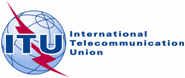 全体会议文件 56-C全体会议2014年7月3日全体会议原文：英文秘书长的说明秘书长的说明国际电联未来大会、全会和会议的时间表：2014年—2017年国际电联未来大会、全会和会议的时间表：2014年—2017年1月2月3月4月5月6月7月8月9月10月11月11月12月2014PP-14
20/10-7/11Final meeting of C-14
18/10PP-14
20/10-7/11Final meeting of C-14
18/10PP-14
20/10-7/11Final meeting of C-14
18/10-----------------------ITU-R*** ----------------------------------------------------ITU-R*** ----------------------------------------------------ITU-R*** ----------------------------------------------------ITU-R*** -----------------------------Workshop on WRC-15 Prep.
12-13RRB*
17-21Workshop on WRC-15 Prep.
12-13RRB*
17-21WRS-14
8-12------------------------ITU-T***----------------------------------------------------ITU-T***----------------------------------------------------ITU-T***----------------------------------------------------ITU-T***----------------------------WTIS
24-26ITU TELECOM World
7-101月2月3月4月5月6月7月8月9月10月11月11月12月2015CWGs***CWGs***Girls in ICT
23C1512-22WTISD + 150th Anniversary
17CWG***150th  Anniversary celebrations150th  Anniversary celebrations150th  Anniversary celebrations150th  Anniversary celebrations150th  Anniversary celebrations150th  Anniversary celebrations150th  Anniversary celebrations150th  Anniversary celebrations150th  Anniversary celebrations150th  Anniversary celebrations150th  Anniversary celebrations150th  Anniversary celebrations150th  Anniversary celebrations150th  Anniversary celebrations------------- ITU-R***-----------------	27-29------------- ITU-R***-----------------	27-29RAG*
5-8------------- ITU-R***-----------------	27-29------------- ITU-R***-----------------	27-29------------------------------------ITU-R***------------------------------------------------------------------------------ITU-R***------------------------------------------------------------------------------ITU-R***------------------------------------------------------------------------------ITU-R***------------------------------------------RRB***RRB***Workshop
on WRC-15
Prep***RRB***CPM-15
23/3-2/4CPM-15
23/3-2/4RA-15
26-30WRC-15
2-27CPM-18*
30/11-1/12WRC-15
2-27CPM-18*
30/11-1/12------RevCom----------------------------------------------------------------ITU-T***--------------------------RevCom+TSAG* ----------------------
	20-22						1-5 June	ITU Kaleidoscope****------RevCom----------------------------------------------------------------ITU-T***--------------------------RevCom+TSAG* ----------------------
	20-22						1-5 June	ITU Kaleidoscope****------RevCom----------------------------------------------------------------ITU-T***--------------------------RevCom+TSAG* ----------------------
	20-22						1-5 June	ITU Kaleidoscope****------RevCom----------------------------------------------------------------ITU-T***--------------------------RevCom+TSAG* ----------------------
	20-22						1-5 June	ITU Kaleidoscope****------RevCom----------------------------------------------------------------ITU-T***--------------------------RevCom+TSAG* ----------------------
	20-22						1-5 June	ITU Kaleidoscope****------RevCom----------------------------------------------------------------ITU-T***--------------------------RevCom+TSAG* ----------------------
	20-22						1-5 June	ITU Kaleidoscope****------RevCom----------------------------------------------------------------ITU-T***--------------------------RevCom+TSAG* ----------------------
	20-22						1-5 June	ITU Kaleidoscope****-------------------------------------ITU-T**---------------------------------------------------------------------------ITU-T**---------------------------------------------------------------------------ITU-T**---------------------------------------------------------------------------ITU-T**---------------------------------------------------------------------------ITU-T**--------------------------------------Global ICT Forum*****ITU-D*
13/04-08/05TDAG*
25-27GSR + GRID****GSR + GRID****ITU-D*
14-25 or
21/09-02/10WTIS****WTIS****WSIS Forum**
25-29ITU TELECOM World**
15-301月1月2月2月2月3月3月4月4月5月5月6月6月6月7月7月8月8月9月9月10月11月12月2016CWGs***CWGs***Girls in ICT
28Girls in ICT
28	CWGs***C16*
25/5-3/6WTISD*
   17	CWGs***C16*
25/5-3/6WTISD*
   17	CWGs***C16*
25/5-3/6WTISD*
   17	CWGs***C16*
25/5-3/6WTISD*
   17	CWGs***C16*
25/5-3/6WTISD*
   17C16*13-22C16*13-22C16*
5-14CWG***---------------------------------------------------------------------------- ITU-R*** ---------------------------------------------------------------------------------------------------------------------------------------------- ITU-R*** ---------------------------------------------------------------------------------------------------------------------------------------------- ITU-R*** ---------------------------------------------------------------------------------------------------------------------------------------------- ITU-R*** ---------------------------------------------------------------------------------------------------------------------------------------------- ITU-R*** ---------------------------------------------------------------------------------------------------------------------------------------------- ITU-R*** ---------------------------------------------------------------------------------------------------------------------------------------------- ITU-R*** ---------------------------------------------------------------------------------------------------------------------------------------------- ITU-R*** ---------------------------------------------------------------------------------------------------------------------------------------------- ITU-R*** ---------------------------------------------------------------------------------------------------------------------------------------------- ITU-R*** ---------------------------------------------------------------------------------------------------------------------------------------------- ITU-R*** ---------------------------------------------------------------------------------------------------------------------------------------------- ITU-R*** ---------------------------------------------------------------------------------------------------------------------------------------------- ITU-R*** ---------------------------------------------------------------------------------------------------------------------------------------------- ITU-R*** ---------------------------------------------------------------------------------------------------------------------------------------------- ITU-R*** ---------------------------------------------------------------------------------------------------------------------------------------------- ITU-R*** ------------------------------------------------------------------------------------------------------------ ITU-R*** -------------------------------------------------------------------------- ITU-R*** -------------------------------------------------------------------------- ITU-R*** -------------------------------------------------------------------------- ITU-R*** -------------------------------------------------------------------------- ITU-R*** --------------------------------RRB***RRB***RAG***RAG***RAG***RAG***RRB***RRB***WRS-16***RevCom+TSAG*----------------------------------------------------------------------------------ITU-T***----------------------------------RevCom+
	11-15					TSAG*
						25-29RevCom+TSAG*----------------------------------------------------------------------------------ITU-T***----------------------------------RevCom+
	11-15					TSAG*
						25-29RevCom+TSAG*----------------------------------------------------------------------------------ITU-T***----------------------------------RevCom+
	11-15					TSAG*
						25-29RevCom+TSAG*----------------------------------------------------------------------------------ITU-T***----------------------------------RevCom+
	11-15					TSAG*
						25-29RevCom+TSAG*----------------------------------------------------------------------------------ITU-T***----------------------------------RevCom+
	11-15					TSAG*
						25-29RevCom+TSAG*----------------------------------------------------------------------------------ITU-T***----------------------------------RevCom+
	11-15					TSAG*
						25-29RevCom+TSAG*----------------------------------------------------------------------------------ITU-T***----------------------------------RevCom+
	11-15					TSAG*
						25-29RevCom+TSAG*----------------------------------------------------------------------------------ITU-T***----------------------------------RevCom+
	11-15					TSAG*
						25-29RevCom+TSAG*----------------------------------------------------------------------------------ITU-T***----------------------------------RevCom+
	11-15					TSAG*
						25-29RevCom+TSAG*----------------------------------------------------------------------------------ITU-T***----------------------------------RevCom+
	11-15					TSAG*
						25-29RevCom+TSAG*----------------------------------------------------------------------------------ITU-T***----------------------------------RevCom+
	11-15					TSAG*
						25-29RevCom+TSAG*----------------------------------------------------------------------------------ITU-T***----------------------------------RevCom+
	11-15					TSAG*
						25-29RevCom+TSAG*----------------------------------------------------------------------------------ITU-T***----------------------------------RevCom+
	11-15					TSAG*
						25-29RevCom+TSAG*----------------------------------------------------------------------------------ITU-T***----------------------------------RevCom+
	11-15					TSAG*
						25-29RevCom+TSAG*----------------------------------------------------------------------------------ITU-T***----------------------------------RevCom+
	11-15					TSAG*
						25-29RevCom+TSAG*----------------------------------------------------------------------------------ITU-T***----------------------------------RevCom+
	11-15					TSAG*
						25-29-------------ITU-T***-------------------------ITU-T***-------------------------ITU-T***-------------------------ITU-T***--------------ITU-T***---	GSS****	WTSA****	GSS****	WTSA****	GSS****	WTSA****ITU-D*
04-29ITU-D*
04-29WSIS Forum****WSIS Forum****GSR + GRID****GSR + GRID****GSR + GRID****GSR + GRID****GSR + GRID****ITU-D*
12-23 or 19-30ITU-D*
12-23 or 19-30WTIS****ITU TELECOM World**
15-301月1月2月2月2月3月3月4月4月5月5月6月6月6月7月7月8月8月9月10月11月12月20172017CWGs***CWGs***C17***
16-26WTISD*
17C17***
16-26WTISD*
17CWGs***C17***
27/6-7/7CWGs***C17***
27/6-7/7CWGs***C17***
27/6-7/7CWGs***C17***
27/6-7/7CWGs***C17***
27/6-7/7C17***CWG***---------------------------------------------------------------------------- ITU-R*** -------------------------------------------------------------------------------------------------------------------------------------------------------- ITU-R*** -------------------------------------------------------------------------------------------------------------------------------------------------------- ITU-R*** -------------------------------------------------------------------------------------------------------------------------------------------------------- ITU-R*** -------------------------------------------------------------------------------------------------------------------------------------------------------- ITU-R*** -------------------------------------------------------------------------------------------------------------------------------------------------------- ITU-R*** -------------------------------------------------------------------------------------------------------------------------------------------------------- ITU-R*** -------------------------------------------------------------------------------------------------------------------------------------------------------- ITU-R*** -------------------------------------------------------------------------------------------------------------------------------------------------------- ITU-R*** -------------------------------------------------------------------------------------------------------------------------------------------------------- ITU-R*** -------------------------------------------------------------------------------------------------------------------------------------------------------- ITU-R*** -------------------------------------------------------------------------------------------------------------------------------------------------------- ITU-R*** -------------------------------------------------------------------------------------------------------------------------------------------------------- ITU-R*** -------------------------------------------------------------------------------------------------------------------------------------------------------- ITU-R*** -------------------------------------------------------------------------------------------------------------------------------------------------------- ITU-R*** -------------------------------------------------------------------------------------------------------------------------------------------------------- ITU-R*** ------------------------------------------------------------------------------------------------------------------------ ITU-R*** ------------------------------------------------------------------------------ ITU-R*** ------------------------------------------------------------------------------ ITU-R*** ------------------------------------------------------------------------------ ITU-R*** ----------------------------------RRB***
End FebruaryRRB***
End February	RAG***		RRB***	RAG***		RRB***	RAG***		RRB***	RAG***		RRB***	RAG***		RRB***	RAG***		RRB***	RAG***		RRB***RRB***-----------------------------------ITU-T***--------------------------------------------RevCom+TSAG* -------------------------------------------------
		1-5-----------------------------------ITU-T***--------------------------------------------RevCom+TSAG* -------------------------------------------------
		1-5-----------------------------------ITU-T***--------------------------------------------RevCom+TSAG* -------------------------------------------------
		1-5-----------------------------------ITU-T***--------------------------------------------RevCom+TSAG* -------------------------------------------------
		1-5-----------------------------------ITU-T***--------------------------------------------RevCom+TSAG* -------------------------------------------------
		1-5-----------------------------------ITU-T***--------------------------------------------RevCom+TSAG* -------------------------------------------------
		1-5-----------------------------------ITU-T***--------------------------------------------RevCom+TSAG* -------------------------------------------------
		1-5-----------------------------------ITU-T***--------------------------------------------RevCom+TSAG* -------------------------------------------------
		1-5-----------------------------------ITU-T***--------------------------------------------RevCom+TSAG* -------------------------------------------------
		1-5-----------------------------------ITU-T***--------------------------------------------RevCom+TSAG* -------------------------------------------------
		1-5-----------------------------------ITU-T***--------------------------------------------RevCom+TSAG* -------------------------------------------------
		1-5-----------------------------------ITU-T***--------------------------------------------RevCom+TSAG* -------------------------------------------------
		1-5-----------------------------------ITU-T***--------------------------------------------RevCom+TSAG* -------------------------------------------------
		1-5-----------------------------------ITU-T***--------------------------------------------RevCom+TSAG* -------------------------------------------------
		1-5-----------------------------------ITU-T***--------------------------------------------RevCom+TSAG* -------------------------------------------------
		1-5-----------------------------------ITU-T***--------------------------------------------RevCom+TSAG* -------------------------------------------------
		1-5-----------------------------------------ITU-T***-------------------------------------------------------------------------------ITU-T***-------------------------------------------------------------------------------ITU-T***-------------------------------------------------------------------------------ITU-T***--------------------------------------ITU-D*
20.03-13.04ITU-D*
20.03-13.04ITU-D*
20.03-13.04ITU-D*
20.03-13.04WSIS Forum****WSIS Forum****GSR + GRID****ITU-D*
18-29 or 11-22ITU TELECOM World****ITU TELECOM World****ITU TELECOM World****